Centrum Obsługi Administracji Rządowej oferuje wynajem powierzchni biurowej w budynku przy ul. Powsińskiej 69/71 w WarszawieWjazd na teren z dwóch stron: ul. Powsińskiej i ul. Limanowskiego.Opis budynku:Sześciopiętrowy budynek biurowy o łącznej pow. użytkowej 1189,05 m2, w tym: 707,98 m2powierzchnia biurowa (na każdym piętrze kontrola dostępu), 481,07 m2 powierzchnia funkcyjna (klatka schodowa, korytarz, łazienki, WC).Budynek usytuowany na terenie ogrodzonym, klimatyzowany, wyposażony w instalację LAN, objęty ochroną fizyczną i cctv. 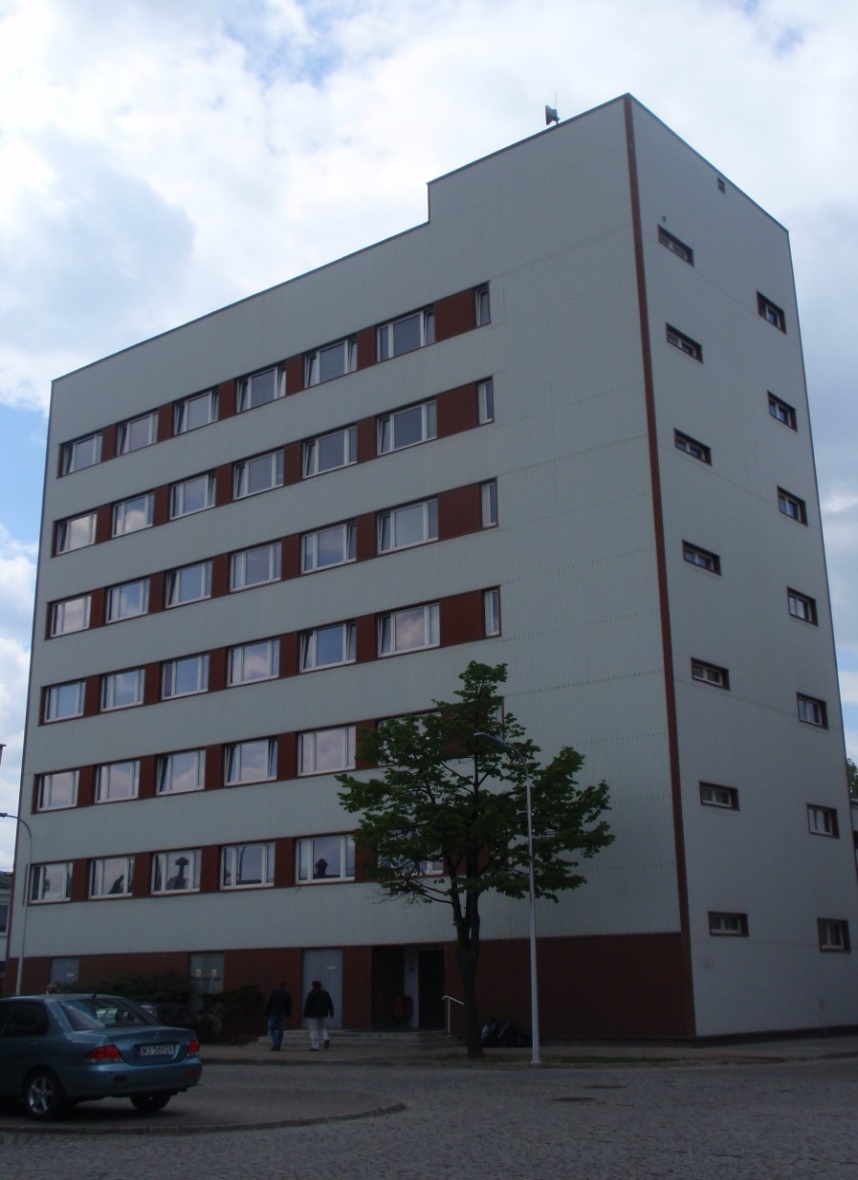 Oferujemy najem powierzchni biurowej w budynku na IV, V, i VI piętrze.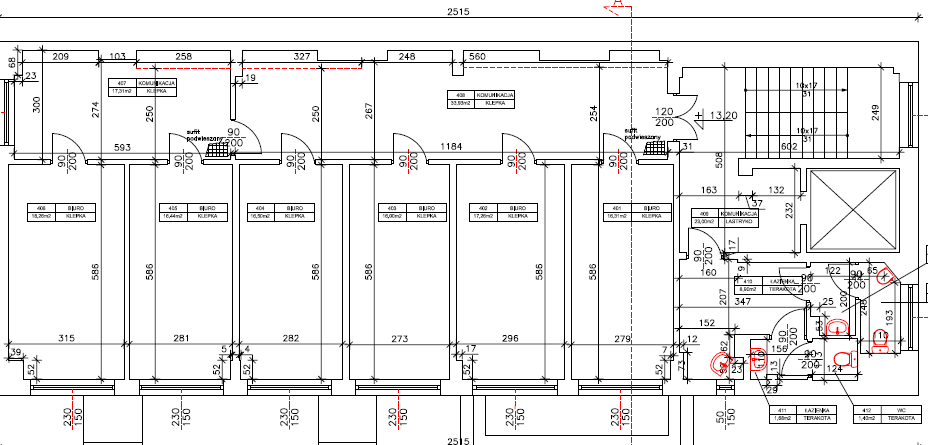 Opis ilustracji: Poglądowy rzut pietra powtarzalnego (tu piętra IV).Pomieszczenia:biura: 17,31 m2; 18,26 m2; 16,44 m2;  16,50 m2; 16, 00 m2; 17,26 m2; 16,31 m2 – wewnętrzny korytarz 33,93 m2; komunikacja: 23,00 m2; łazienki i WC: 16,89 m2; WC 4,02 m2.Razem: 192,01 m2Dopuszczalna adaptacja architektoniczno-budowlana budynku dla dostosowania do indywidualnych potrzeb najemcy, pod warunkiem zachowania co najmniej takiej samej powierzchni biurowej jak dotychczasowa.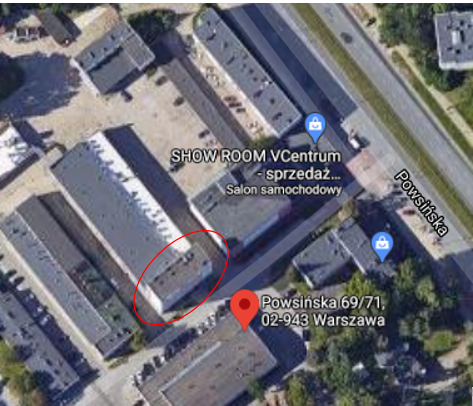 Dodatkowo możliwość:odpłatnego korzystania z usług teleinformatycznych (telefonia i dostęp do Internetu) lub dzierżawy włókien światłowodowych dla korzystania z usług innych (wielu) podmiotów świadczących usługi teleinformatyczne, najmu kilkunastu miejsc postojowych na terenie zewnętrznym, skorzystania z korporacyjnego i indywidualnego systemu zakupu paliw samochodach na stacji COAR (po konkurencyjnych cenach i najwyższej, gwarantowanej, jakości) zakupu posiłków dla pracowników z dostawą na miejsce.Miesięczna opłata za najem budynku jest sumą stawki czynszowej i opłat eksploatacyjnych: opłata za zużycie i dystrybucję energii elektrycznej - wg wskazań urządzeń pomiarowych, opłata za zużycie energii cieplnej - wg stawek jednostkowych sprzedawcy i kubatury lokalu, opłata za zużycie wody i odprowadzanie ścieków - wg wskazań urządzeń pomiarowych, wywóz odpadów - we własnym zakresie lub za pośrednictwem COAR (zgodnie z cenami odbiorcy).Szczegółowych informacji udziela Tomasz Jaczewski, tel.+48 697 694 704, +48 22 694 75 91, Wydział Administrowania COAR ul. Powsińska 69/71 bud. „L1” pok. 105 Oferty prosimy składać w formie pisemnej w Kancelarii COAR przy ul. Powsińskiej 69/71 bud. „A” lub w formie elektronicznej na adres e-mail: sekretariat@centrum.gov.plCentrum Obsługi Administracji Rządowej zastrzega sobie prawo do unieważnienia niniejszego postępowania bez podania przyczyn oraz prawo do nierozpatrywania złożonych ofert. 